Attire & Shoe PolicyShoes, Tights and Leotards are available for sale at the studio while supplies last.We carry Bloch Brand Shoes.Please see below for additional informationAttire & Shoe Policy
The above dress code and shoe requirements are mandatory for all classes.  Leotards and tights must be clean and free of rips or holes.Hair MUST be securely tied back out of face. DO NOT wear your dance shoes outside.Children not dressed properly for class, without tied back hair, or found coming in from outside wearing their dance shoes, will be asked to sit out of class.All shoes must be brought to class in a dance bag.Names must be placed inside shoes and dance bags.  We are not responsible for unlabeled shoes or belongings. If you have dance shoes in a different color from a previous level, you may wear them to start the season, however you must replace them with the correct shoe color by 12/1/17.  Street Clothes, Knotted or Baggy T-shirts, Sweats andStreet shoes are NOT permitted.Type of Dance ClassRequired Attire and FootwearShoes as picturedAll Ballet (Preschool – Grade 2)Leotard and tights (skirt optional)PINK Leather Ballet Shoes(laces cut or tucked in)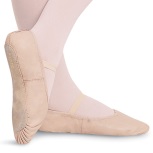 Tap with Intro to Jazz(Ages 3 - 6)Leotard and tights (See below)BLACK Tap Shoes (Mary Jane with Elastic or Velcro Strap or tap ties, no laces please)Intro Jazz portion of class:Footless tights and barefeet ORFooted tights with ballet shoes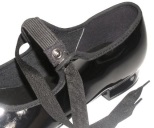 TAP(Grades 1 & up)Leotard and tights (skirt/shorts optional)TAN Tap Shoes (Mary Jane with buckle)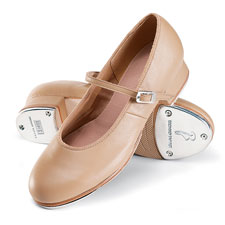 LYRICAL(Grades 3 & up)
Leotard with tights (skirt/shorts optional)Footless or convertible tightsNUDE Canvas Lyrical Turner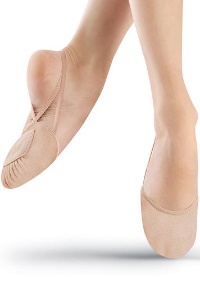  JAZZ(All levels)Leotard with shorts AND tightsOR Leotard with leggingsTAN Leather Jazz Shoes (slip on)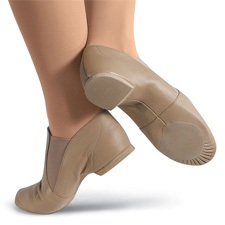 HIP HOP(All Levels)Leotard with shorts AND tightsOR Leotard with leggingsBLACK Hip Hop Sneakers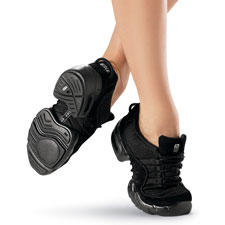 